ТИПОВОЕ КОНКУРСНОЕ ЗАДАНИЕДЛЯ РЕГИОНАЛЬНЫХ ЧЕМПИОНАТОВЧЕМПИОНАТНОГО ЦИКЛА 2021-2022 ГГ.КОМПЕТЕНЦИИR73 «Управление автогрейдером»ДЛЯ ОСНОВНОЙ ВОЗРАСТНОЙ КАТЕГОРИИ17-22 ГОДАКонкурсное задание включает в себя следующие разделы: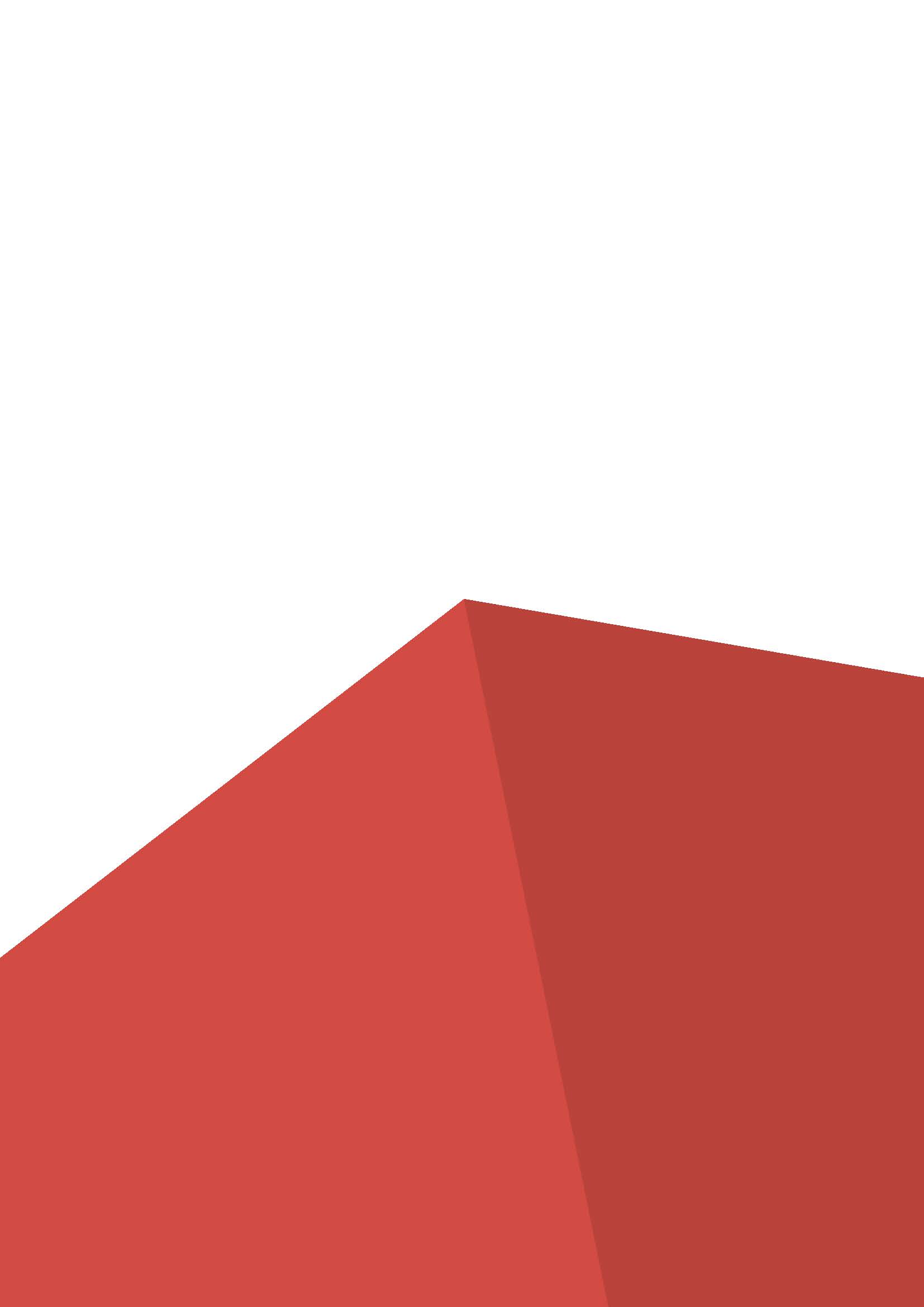 Форма участия в конкурсе: Индивидуальный конкурс.Общее время на выполнение задания: 15 ч.Задание для конкурса.Задание содержит 5 модулей, каждый из который проверяет практические знания, понимание и компетенции конкурсанта по направлению эксплуатация, ремонт и обслуживание автогрейдера.Задания в модулях не повторяются.Для выполнения всех модулей участник имеет право использовать всё имеющееся на рабочем месте оборудование и инструмент.Если участник не выполнил задание в одном из модулей, к нему вернуться он не может.Задание считается выполненным, если все пять модулей сделаны в основное время, в полном объёме автогрейдер находятся в рабочем состоянии.После выполнения задания участник должен получить подтверждение эксперта на выполнение следующего задания.Время начала и окончания выполнения задания (включая паузы и т.п.) проставляет эксперт. Участник должен убедиться в том, что время начала указано корректно.Методика оценки результатов определяется экспертным сообществом в день С-1.Модули задания и необходимое время Таблица 1Модуль А. Ситуационные задачи.Конкурсанту необходимо за отведенное время решить две ситуационные задачи-кейсы, дав развернутый ответ в письменном виде. Участник должен заполнить бланк ответа и выполнить все требования по каждой ситуационной задаче. Направление задач: управление и эксплуатация автогрейдера; ТО, смазочные работы и ремонт автогрейдера; производство работ на автогрейдере; ПДД и БЭСМиТ.  Максимальное время выполнения модуля: 2 ч.Модуль В.	Техническое обслуживание автогрейдера.Конкурсанту необходимо провести визуальный осмотр автогрейдера, провести весь перечень работ по ТО, устранить выявленные неисправности и записать их в лист учета. В соответствии с химматологической картой провести смазочно-заправочные работы. Результаты проведения технического обслуживания автогрейдера записать в лист учёта.Максимальное время выполнения модуля: 4 ч.Модуль C. Ремонт агрегатов автогрейдера.Конкурсанту необходимо провести разборку, дефектовку, ремонт с дальнейшей сборкой газораспределительного механизма (ГРМ) двигателя автогрейдера. Используя измерительный инструмент, провести контрольно-измерительные работы деталей ГРМ двигателя. Обнаружить и устранить неисправности и записать их в лист учета. Провести регулировочные работы деталей газораспределительного механизма после сборки двигателя.Максимальное время выполнения модуля: 4 ч.Модуль D. Скоростное маневрирование на площадке.Участнику необходимо занять рабочее место в кабине, соблюдая технику безопасности. При необходимости произвести подготовительные работы и запустить двигатель. От линии старта автогрейдер начинает движение задним ходом и совершает параллельную парковку. После выезда с места парковки, участник должен совершить заезд в бокс. После выезда из бокса, участник проходит участок скоростного маневрирования (змейка). Автогрейдер должен пройти участок «змейка» передним ходом, проехав 5 ворот, ограниченных 6 вешками, не сбив ни одной вешки, и вернуться к линии старта также по участку «змейка», проехав 5 ворот, но только уже задним ходом. Упражнение выполняется 2 раза. Все упражнения выполняются согласно требованиям практической части экзамена в Гостехнадзор (за один проход, без остановок).Далее, участник должен произвести захват (1-го, а после 2-го мяча) и ведение мяча средним автогрейдерным отвалом. Ведение мячей осуществляется в ограниченном по ширине коридоре. Необходимо произвести попадание мячей в ворота, установленные в конце коридора. Длина участка – не менее 1,5 длины автогрейдера. Упражнение выполняется 2 раза. Мячи устанавливаются по левую и правую стороны автогрейдера. Движение назад запрещено.Далее, участник должен выполнить  следующее: средним отвалом сбить блоки (30 шт.), установленные по правую и левую стороны от автогрейдера на пеньки высотой 10 см, 15 см, 20 см, на расстоянии 1-2м в шахматном порядке. Движение назад запрещено.Максимальное время выполнения модуля: 2 ч.Модуль E. Планировка и профилирование.Участник должен с соблюдением техники безопасности тронуться с линии старта и произвести планировку грунтовых насыпей или иные профилировочные работы. Варианты работ на грунте на усмотрение площадки. Объем работ должен соответствовать максимальному времени выполнения упражнения.Максимальное время выполнения упражнения: 3 ч.Критерии оценки.Таблица 2.Наименование модуляНаименование модуляСоревновательный день (С1, С2, С3)Время на заданиеAСитуационные задачиC12 ч.BТехническое обслуживание автогрейдераC14 ч.CРемонт агрегатов автогрейдераC1, C24 ч.DСкоростное маневрирование на площадкеC22 ч.EПланировка и профилированиеC2, C33 ч.КритерийКритерийБаллыБаллыБаллыКритерийКритерийСудейские аспектыОбъективная оценкаОбщая оценкаAСитуационные задачи-44BТехническое обслуживание автогрейдера-1616CРемонт агрегатов автогрейдера-3030DСкоростное маневрирование на площадке-3535EПланировка и профилирование-1515ИтогоИтого-100100